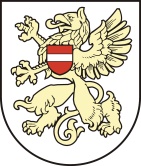 RĒZEKNES PILSĒTAS DOMERĒZEKNES PAMATSKOLA-ATTĪSTĪBAS CENTRSReģ. Nr.3124903147, F.Varslavāna ielā 5, Rēzeknē  LV- 4601Tālr. 646-22658,  e-mail: logopeduskola@rezekne.lvRēzeknē “Pirmsskolas izglītības satura īstenošanas mērķis ir zinātkārs, radošs un dzīvespriecīgs bērns, kas dzīvo veselīgi, droši un aktīvi, darbojas patstāvīgi un mācās ieinteresēti un ar prieku, gūstot pieredzi par sevi, citiem, apkārtējo pasauli un savstarpējo mijiedarbību tajā.”Uzdevumi pirmsskolas grupās uz 2020./2021. M.g.:Emocionāli un fiziski drošas, rosinošas mācību vides radīšana izglītojamajiem ar dažādiem traucējumiem:Grupu materiālās vides nodrošināšana atbilstoši izglītojamo vajadzībām un spējām.Sadarbība ar bērnu vecākiem mācību vides, grupu vides izveidē.Pedagogu profesionālo prasmju pilnveidošana jaunā mācību satura ieviešanā darbā ar bērniem ar dažādiem attīstības traucējumiem..Audzināšanas uzdevumi Veicināt izglītojamā audzināšanas procesā būtiskāko tikumu (atbildība, centība, drosme, godīgums, gudrība, laipnības, līdzcietība, mērenība, savaldība, solidaritāte, taisnīgums, tolerance) izkopšanu, drošības un veselīga dzīvesveida izpratni un pielietošanu ikdienā.Iespējamās aktivitātes: literāro darbu izmantošana pedagoģiskajā procesā tikumu izpratnes veidošanā, ikdienas situāciju pārrunāšana ar bērniem, grupas pienākumu un noteikumu izstrāde un ievērošana, mācīšanās nozīmīguma izpratnes veidošana, pozitīvās uzvedības aktualizēšana, atbalstīšana, pieklājības un cieņpilnas izturēšanās aktualizēšana, uzvedības un emociju izpausmju kontrole un vadība, rūpes par citiem, līdzcietības, regulāras  pārrunas par drošības jautājumiem atbilstoši tematikai, veselīga dzīvesveida aktualizēšana ikdienā.Veicināt izglītojamo izpratni pat tikumiem, par ģimeni kā īpaši aizsargājamu vērtību.Iespējamās aktivitātes: respektēt katra izglītojamā attīstības individuālās īpatnības, reliģiskās, lingvistiskās, kultūras un sociāli emocionālās vides atšķirības, dažādās spējas, īpašās vajadzības, īstenot speciālās izglītības programmas, nodrošinot atbalsta speciālistu pieejamību bērniem, vecākiem, pedagogiem.